Уважаемые родители (законные представители)!Безопасность жизни Ваших детей, в т.ч. на водоемах во многих случаях зависит только от Вас!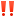 Категорически ЗАПРЕЩЕНО купание детей, в том числе на надувных матрацах, камерах и других плавательных средствах, БЕЗ НАДЗОРА И КОНТРОЛЯ РОДИТЕЛЕЙ (законных представителей).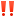 В целях недопущения гибели детей на водоемах в купальном сезоне 2023 года обращаемся к Вам с убедительной просьбой: провести разъяснительную работу со своими детьми о правилах поведения на природных и искусственных водоемах и о последствиях их нарушения. Этим Вы предупредите несчастные случаи с детьми на воде, от этого зависит жизнь Ваших детей.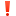 Также при купании под надзором родителей необходимо соблюдать следующие правила: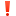 - не нырять при недостаточной глубине водоема, при необследованном дне (особенно головой вниз), при нахождении вблизи других пловцов;- прежде чем войти в воду, сделать разминку, выполнив несколько легких упражнений;- входить в воду постепенно, убедившись в том, что температура воды комфортна для тела (не ниже установленной нормы);- при купании в естественном водоеме не заплывать за установленные знаки ограждения, не подплывать близко к моторным лодкам и прочим плавательным средствам;- во избежание перегревания использовать на пляже головной убор;- не допускать ситуаций неоправданного риска и шалостей на воде.Во избежание несчастных случаев с детьми, каждый родитель (законный представитель) обязан:- строго контролировать свободное время своих несовершеннолетних детей;- разрешать купание на водоемах только в своём присутствии и в специально отведенных местах;- довести до сведения своих несовершеннолетних детей правила поведения на водоеме.Категорически запрещается купание на водных объектах, оборудованных предупреждающими знаками «КУПАНИЕ ЗАПРЕЩЕНО!».Помните! Только неукоснительное соблюдение мер безопасного поведения на воде может предупредить трагедию.Если случилась беда, звоните по телефонам 101, 102, 103 и 112.Если Вы увидели, что несовершеннолетние находятся без надзора и контроля родителей в местах, нахождение в которых может причинить вред их здоровью, их физическому, интеллектуальному, психическому, духовному и нравственному развитию обратитесь в дежурную часть МО МВД России «Ирбитский» по телефону: 8 (34355) 6-25-27, сообщите сотруднику данную информацию, она может предостеречь от несчастного случая и предотвратить беду.В соответствии с Законом Свердловской области от 16 июля 2009 г. № 73-ОЗ «Об установлении на территории Свердловской области мер по недопущению нахождения детей в местах, нахождение в которых может причинить вред здоровью детей, их физическому, интеллектуальному, психическому здоровью», постановлением администрации Муниципального образования город Ирбит от 28.03.2019 № 382-ПА «Об установлении на территории Муниципального образования город Ирбит мер по недопущению нахождения детей в местах, нахождение в которых может причинить вред здоровью детей, их физическому, интеллектуальному, психическому, духовному и нравственному развитию, в том числе в ночное время в общественных местах без сопровождения родителей (лиц, их заменяющих), а также лиц, осуществляющих мероприятия с участием детей», места неорганизованного отдыха на открытых водоемах без сопровождения родителей (лиц, их заменяющих) внесены в перечень мест на территории ГО город Ирбит, нахождение в которых может причинить вред здоровью детей, их физическому, интеллектуальному, психическому, духовному и нравственному развитию.Административная ответственность за данное нарушение предусмотрена ст. 39-2 «Нарушение общественной безопасности, выразившееся в несоблюдении требований к обеспечению мер по содействию развитию детей и предупреждению причинения им вреда» Закона Свердловской области «Об административных правонарушениях на территории Свердловской области» № 52-ОЗ от 14.06.2005 и влечет за собой наложение административного штрафа на граждан в размере от одной тысячи до пяти тысяч рублей.